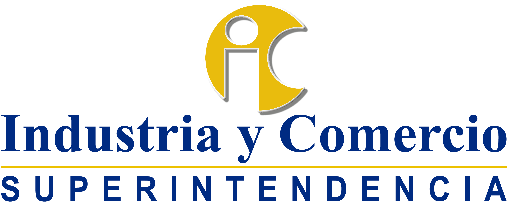 NÚMERO DE SOLICITUD O CERTIFICADOTÍTULO / DENOMINACIÓN